Nexus: Security and Inter-connectivitySyllabus Link: The water–food–energy “nexus” and how its complex interactions affect:national water security, including access to safe waternational food security, including food availabilitynational energy security, including energy pathways and geopolitical issuesNexus Definition: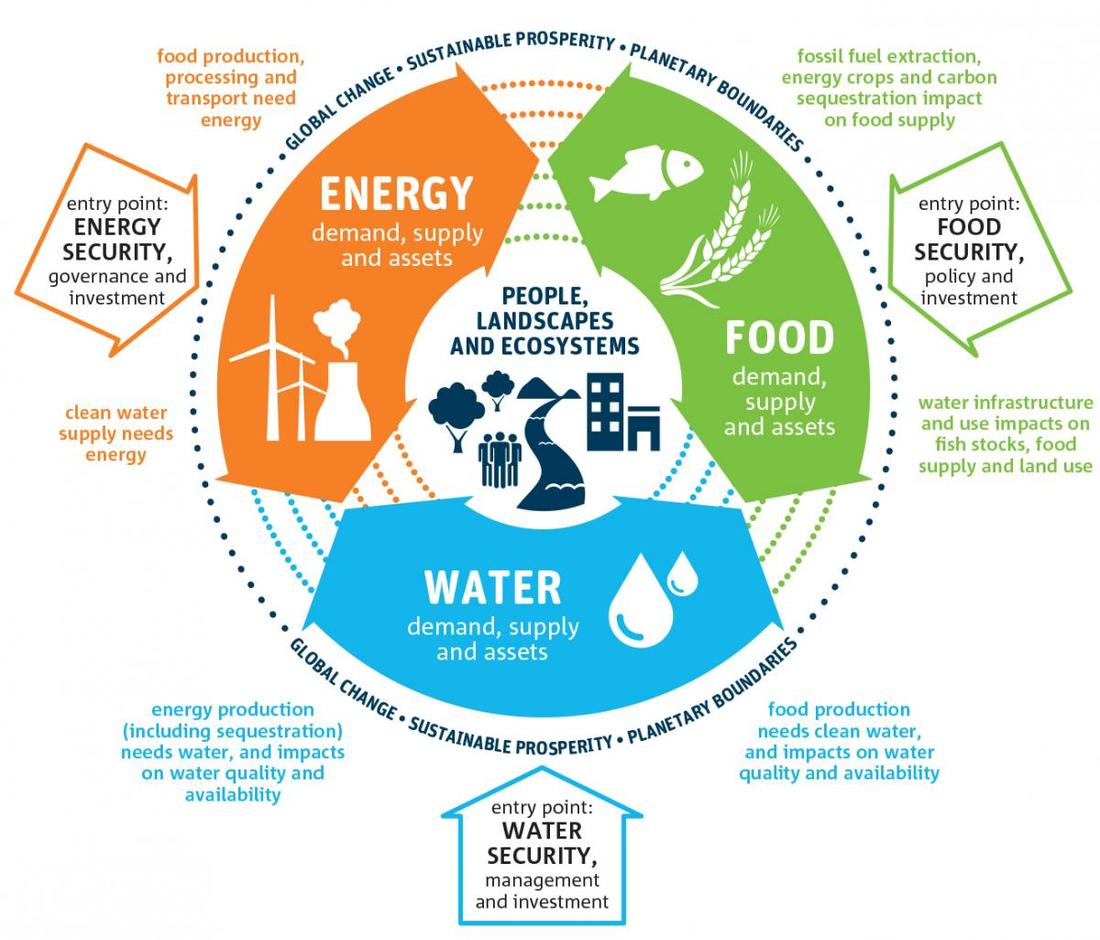 Why is the nexus important?WaterConnections to foodConnections to energyWater security is:Safe water is:FoodConnections to energyConnections to waterFood security is:Food availability is:EnergyConnections to waterConnections to foodEnergy security is:Energy pathways are:Geopolitical issues are: